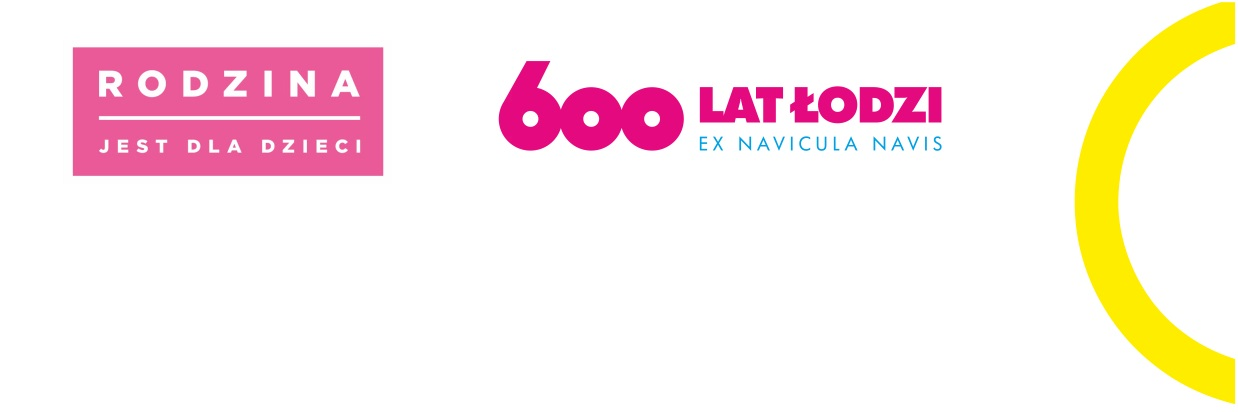 INFORMACJA O ZŁOŻONYCH OFERTACH	Dotyczy postępowania o wartości szacunkowej nieprzekraczającej wyrażonej w złotych równowartości kwoty 130 000 PLN netto na świadczenie usługi: „Łódzka internetowa kampania promocyjno-informacyjna na temat rodzicielstwa zastępczego dla dzieci pochodzących z Ukrainy wśród grupy docelowej – Test Serca” ze środków otrzymanych z UNICEF.W niniejszym postępowaniu do upływu terminu składania ofert tj. 30.10.2023 r. do godz. 10:00 wpłynęły 3 oferty.Kwota jaką Zamawiający zamierzał przeznaczyć na realizację zamówienia: 73 800,00 zł p.o. DyrektorCentrum Administracyjnego Pieczy Zastępczejw Łodzi/…/Piotr RydzewskiNr ofertyNazwa WykonawcaCena oferty brutto1Euvic Media Sp. z o.o.Warszawa49 861,13 zł2Barracuda GroupWarszawa96 889,00 zł3MarK Marcin KwintkiewiczŁódź73 800,00 zł 